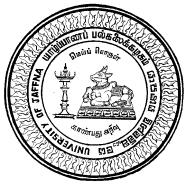 UNIVERSITY OF JAFFNA, SRI LANKA FORM OF APPLICATION** If the degree is a special degree, please indicate only the subject in which specialized.POST :(As given in the advertisement)POST :(As given in the advertisement)POST :(As given in the advertisement)POST :(As given in the advertisement)POST :(As given in the advertisement)POST :(As given in the advertisement)POST :(As given in the advertisement)POST :(As given in the advertisement)1. Name in Full :*(See note below)1. Name in Full :*(See note below)1. Name in Full :*(See note below)2. Whether Rev./ Prof./ Dr./ Mr./ Mrs./ Miss.2. Whether Rev./ Prof./ Dr./ Mr./ Mrs./ Miss.2. Whether Rev./ Prof./ Dr./ Mr./ Mrs./ Miss.3. (a) Postal address :(Any changes should be communicated immediately)(b) Contact Telephone No : Fax :e-mail address :3. (a) Postal address :(Any changes should be communicated immediately)(b) Contact Telephone No : Fax :e-mail address :3. (a) Postal address :(Any changes should be communicated immediately)(b) Contact Telephone No : Fax :e-mail address :4. (a) Date of Birth:(b)Age at the closing date of Application:4. (a) Date of Birth:(b)Age at the closing date of Application:4. (a) Date of Birth:(b)Age at the closing date of Application:5. National Identity Card No:5. National Identity Card No:5. National Identity Card No:6. Civil Status :6. Civil Status :6. Civil Status :Single / MarriedSingle / MarriedSingle / MarriedSingle / MarriedSingle / Married7. Gender :7. Gender :7. Gender :Male/ FemaleMale/ FemaleMale/ FemaleMale/ FemaleMale/ Female8. State whether citizen of Sri LankaState whether by Descent or Registration)If by registration, give reference No & date of certificate of citizenship:8. State whether citizen of Sri LankaState whether by Descent or Registration)If by registration, give reference No & date of certificate of citizenship:8. State whether citizen of Sri LankaState whether by Descent or Registration)If by registration, give reference No & date of certificate of citizenship:9. Education -Schools attached:From	To1.2.3.9. Education -Schools attached:From	To1.2.3.9. Education -Schools attached:From	To1.2.3.9. Education -Schools attached:From	To1.2.3.9. Education -Schools attached:From	To1.2.3.9. Education -Schools attached:From	To1.2.3.9. Education -Schools attached:From	To1.2.3.9. Education -Schools attached:From	To1.2.3.10.	Qualifications -(All qualifications to be considered should be indicated in the application)10.	Qualifications -(All qualifications to be considered should be indicated in the application)10.	Qualifications -(All qualifications to be considered should be indicated in the application)10.	Qualifications -(All qualifications to be considered should be indicated in the application)10.	Qualifications -(All qualifications to be considered should be indicated in the application)10.	Qualifications -(All qualifications to be considered should be indicated in the application)10.	Qualifications -(All qualifications to be considered should be indicated in the application)10.	Qualifications -(All qualifications to be considered should be indicated in the application)10.(a) University Education10.(a) University Education10.(a) University Education10.(a) University Education10.(a) University Education10.(a) University Education10.(a) University Education10.(a) University EducationUniversity andRegistration No.Degree/ Diploma etc.**Subject/s offered**Subject/s offeredDuration with datesClassGPAEffective date1.2.10.(b) Postgraduate Education10.(b) Postgraduate Education10.(b) Postgraduate Education10.(b) Postgraduate Education10.(b) Postgraduate Education10.(b) Postgraduate Education10.(b) Postgraduate Education10.(b) Postgraduate Education10.(b) Postgraduate Education10.(b) Postgraduate EducationPostgraduate Degree/ Diploma etc.and  University &Registration No.Field of StudyWhether Full time or Part timeWhether Full time or Part timeWhether by Course work / Course with Research component /By ResearchWhether by Course work / Course with Research component /By ResearchClass/ Grade/ GPAClass/ Grade/ GPADurations with dates andNo. of AcademicyearsEffective date1.2.3.10.(c) Professional /Special Qualifications10.(c) Professional /Special Qualifications10.(c) Professional /Special Qualifications10.(c) Professional /Special Qualifications10.(c) Professional /Special Qualifications10.(c) Professional /Special Qualifications10.(c) Professional /Special Qualifications10.(c) Professional /Special Qualifications10.(c) Professional /Special Qualifications10.(c) Professional /Special QualificationsInstitutionQualifications obtainedQualifications obtainedDuration with datesDuration with datesDuration with datesDuration with datesEffective dateEffective dateEffective date1.2.3.11. Any other Academic Distinctions, Scholarships, Medals, Prizes etc.(Indicate the Institution from which such awards have been obtained)11. Any other Academic Distinctions, Scholarships, Medals, Prizes etc.(Indicate the Institution from which such awards have been obtained)11. Any other Academic Distinctions, Scholarships, Medals, Prizes etc.(Indicate the Institution from which such awards have been obtained)11. Any other Academic Distinctions, Scholarships, Medals, Prizes etc.(Indicate the Institution from which such awards have been obtained)11. Any other Academic Distinctions, Scholarships, Medals, Prizes etc.(Indicate the Institution from which such awards have been obtained)11. Any other Academic Distinctions, Scholarships, Medals, Prizes etc.(Indicate the Institution from which such awards have been obtained)11. Any other Academic Distinctions, Scholarships, Medals, Prizes etc.(Indicate the Institution from which such awards have been obtained)11. Any other Academic Distinctions, Scholarships, Medals, Prizes etc.(Indicate the Institution from which such awards have been obtained)11. Any other Academic Distinctions, Scholarships, Medals, Prizes etc.(Indicate the Institution from which such awards have been obtained)11. Any other Academic Distinctions, Scholarships, Medals, Prizes etc.(Indicate the Institution from which such awards have been obtained)1.1.1.1.1.1.1.1.1.1.2.2.2.2.2.2.2.2.2.2.3.3.3.3.3.3.3.3.3.3.12. Research & Publications if any:The name of the Journal in which the Publications has been made and the date of the Journal should be mentioned. (If space is insufficient, Please use separate sheet of same size)12. Research & Publications if any:The name of the Journal in which the Publications has been made and the date of the Journal should be mentioned. (If space is insufficient, Please use separate sheet of same size)12. Research & Publications if any:The name of the Journal in which the Publications has been made and the date of the Journal should be mentioned. (If space is insufficient, Please use separate sheet of same size)12. Research & Publications if any:The name of the Journal in which the Publications has been made and the date of the Journal should be mentioned. (If space is insufficient, Please use separate sheet of same size)12. Research & Publications if any:The name of the Journal in which the Publications has been made and the date of the Journal should be mentioned. (If space is insufficient, Please use separate sheet of same size)12. Research & Publications if any:The name of the Journal in which the Publications has been made and the date of the Journal should be mentioned. (If space is insufficient, Please use separate sheet of same size)12. Research & Publications if any:The name of the Journal in which the Publications has been made and the date of the Journal should be mentioned. (If space is insufficient, Please use separate sheet of same size)12. Research & Publications if any:The name of the Journal in which the Publications has been made and the date of the Journal should be mentioned. (If space is insufficient, Please use separate sheet of same size)12. Research & Publications if any:The name of the Journal in which the Publications has been made and the date of the Journal should be mentioned. (If space is insufficient, Please use separate sheet of same size)12. Research & Publications if any:The name of the Journal in which the Publications has been made and the date of the Journal should be mentioned. (If space is insufficient, Please use separate sheet of same size)13. Higher Examination passed in Tamil / Sinhala.13. Higher Examination passed in Tamil / Sinhala.13. Higher Examination passed in Tamil / Sinhala.13. Higher Examination passed in Tamil / Sinhala.13. Higher Examination passed in Tamil / Sinhala.(The service certificates should be attached in order to prove the service experience. The appointment letters will not be considered for service experience.)Present OccupationDesignation	:Date of Appointment to such post :Place of work with address	:Whether confirmed in the post	:Nature of Appointment: Permanent / Contract / Temporary / Casual / …………………..Salary scale :Basic Salary :Allowance :(The service certificates should be attached in order to prove the service experience. The appointment letters will not be considered for service experience.)Present OccupationDesignation	:Date of Appointment to such post :Place of work with address	:Whether confirmed in the post	:Nature of Appointment: Permanent / Contract / Temporary / Casual / …………………..Salary scale :Basic Salary :Allowance :(The service certificates should be attached in order to prove the service experience. The appointment letters will not be considered for service experience.)Present OccupationDesignation	:Date of Appointment to such post :Place of work with address	:Whether confirmed in the post	:Nature of Appointment: Permanent / Contract / Temporary / Casual / …………………..Salary scale :Basic Salary :Allowance :(The service certificates should be attached in order to prove the service experience. The appointment letters will not be considered for service experience.)Present OccupationDesignation	:Date of Appointment to such post :Place of work with address	:Whether confirmed in the post	:Nature of Appointment: Permanent / Contract / Temporary / Casual / …………………..Salary scale :Basic Salary :Allowance :(The service certificates should be attached in order to prove the service experience. The appointment letters will not be considered for service experience.)Present OccupationDesignation	:Date of Appointment to such post :Place of work with address	:Whether confirmed in the post	:Nature of Appointment: Permanent / Contract / Temporary / Casual / …………………..Salary scale :Basic Salary :Allowance :(b)Previous appointments if any, with dates(If space is insufficient, Please use separate sheet of same size)(b)Previous appointments if any, with dates(If space is insufficient, Please use separate sheet of same size)(b)Previous appointments if any, with dates(If space is insufficient, Please use separate sheet of same size)(b)Previous appointments if any, with dates(If space is insufficient, Please use separate sheet of same size)(b)Previous appointments if any, with dates(If space is insufficient, Please use separate sheet of same size)PostDepartment/InstitutionDepartment/InstitutionFromTo1.2.3.(d)If your services in a Government Departmentor a Corporation were terminated, give reasons.(d)If your services in a Government Departmentor a Corporation were terminated, give reasons.15. Extra Curricular activities.(If space is insufficient, Please use separate sheet of same size)15. Extra Curricular activities.(If space is insufficient, Please use separate sheet of same size)15. Extra Curricular activities.(If space is insufficient, Please use separate sheet of same size)15. Extra Curricular activities.(If space is insufficient, Please use separate sheet of same size)15. Extra Curricular activities.(If space is insufficient, Please use separate sheet of same size)16. Any further relevant particulars. (Not included above)16. Any further relevant particulars. (Not included above)16. Any further relevant particulars. (Not included above)16. Any further relevant particulars. (Not included above)16. Any further relevant particulars. (Not included above)17. Name of two non related referees with address & contact no.Name	Postal & E-mail Address and Contact No1. ………………………………………………………	………………………………………………………………………………………………………………………………………………………………………………………………2. ………………………………………………………	………………………………………………………………………………………………………………………………………………………………………………………………I hereby certify that the particulars submitted by me in this application are true and accurate. I am aware if any of the particulars are found to be false or inaccurate, I am liable to be disqualified before selection and to be dismissed without any compensation if the inaccuracy is detected after appointment.Date : …………………………	………………………………………Signature of applicant